10.05.12 г. ВЫСТАВКИ КНИГ, КАРТИН и ПЛАКАТОВВ читальном зале научного работника КЧГУ организована  выставка «Ты святой, мой народ!», посвященная  55-летию  реабилитации карачаевского народа и возвращения на историческую родину. На выставке представлены книги, газетные статьи и документы, посвященные этой дате.
Также вниманию посетителей предлагается выставка картин художников КЧР под заголовком «Боль народа глазами художников», рассказывающих о тяжелых страницах в жизни народа,  на долгие годы оторванного от своей земли.67-летию Победы в  Великой Отечественной войне посвящена выставка плакатов «Плакаты Великой Отечественной».
Посетители выставки  знакомятся с творчеством советских графиков и живописцев Кукрыниксов: Куприянова М.В., Крылова П.Н., Соколова Н. А. Кукрыниксы часто бывали на фронте, соприкасались с ужасами войны. Их вклад в победу над врагом  — это  политические и карикатурные плакаты, смехом и сатирой поднимавшие дух солдат. (Исп.: зав. отделом Аджиева Л. Х. и библиотекарь Бостанова Ф. Т)
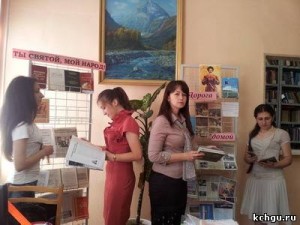 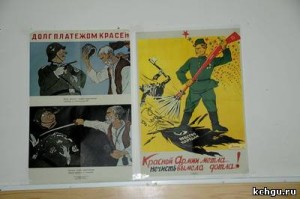 .   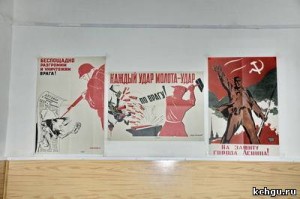 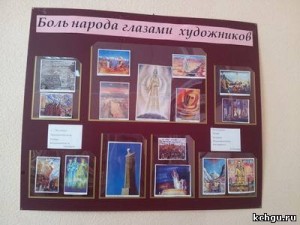 